В соответствии с Федеральным законом от 06.10.2003 № 131 - ФЗ «Об общих принципах организации местного самоуправления в Российской Федерации», Федеральным законом от 26.07.2006 № 135 - ФЗ «О защите конкуренции», Порядком разработки и утверждения органами местного самоуправления муниципальных образований Амурской области схемы размещения нестационарных торговых объектов», утвержденным приказом министерства экономического развития и внешних связей Амурской области от 25.06.2021 № 152-Пр,  п о с т а н о в л я ю:Внести в постановление главы Завитинского муниципального округа от 02.06.2022 № 476 «Об утверждении схемы размещения нестационарных торговых объектов на территории Завитинского муниципального округа» следующие изменения:1. В приложении к постановлению:1) в столбце 8 «Период размещения НТО» строки 24 слова «сезонно» заменить словами «круглогодично»;2) раздел свободные места размещения нестационарных торговых объектов на территории города Завитинска дополнить строкой 35 следующего содержания:3) графическую часть схемы размещения нестационарных торговых объектов на территории Завитинского муниципального округа дополнить 35 местом размещения нестационарных торговых объектов, согласно приложению к настоящему постановлению.  2. Настоящее постановление подлежит официальному опубликованию.3. Контроль за исполнением настоящего постановления возложить на первого заместителя главы администрации Завитинского муниципального округа А.Н.Мацкан.Глава Завитинскогомуниципального округа                                                                      С.С.Линевич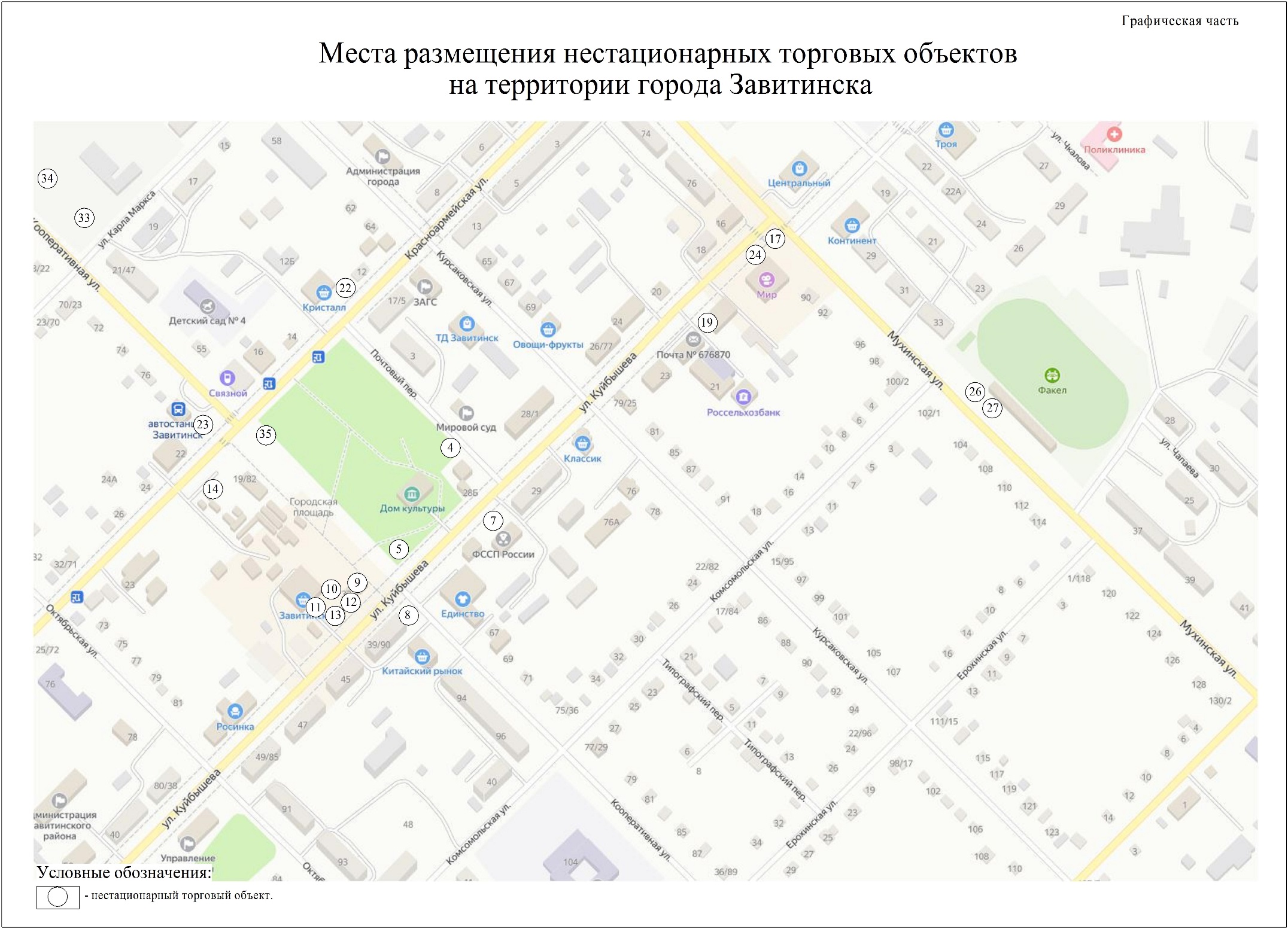 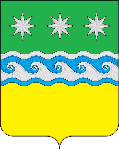 АДМИНИСТРАЦИЯ ЗАВИТИНСКОГО МУНИЦИПАЛЬНОГО ОКРУГА ГЛАВА ЗАВИТИНСКОГО МУНИЦИПАЛЬНОГО ОКРУГАП О С Т А Н О В Л Е Н И Еот 13.07.2022								                                      № 607г. ЗавитинскО внесении изменений в постановление главы Завитинского муниципального округа от 02.06.2022 № 476 «35г. Завитинск, ул. Кооперативная (район городской площади)30дапавильон26прочиекруглогодично»;